   SEMANA DEL 18 DE OCTUBRE AL 22 DE OCTUBRE DE 2021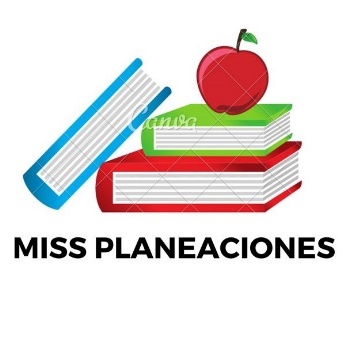 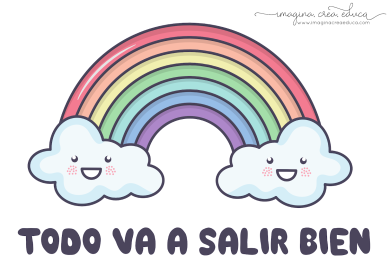  PLAN DE TRABAJOESCUELA PRIMARIA:  _______	SEGUNDO GRADO	MAESTRO (A): _____________Modalidad: (  ) presencial (  )virtualASIGNATURAAPRENDIZAJE ESPERADOACTIVIDADESIndicaciones del maestro según la nueva modalidadLUNES Educación SocioemocionalReconoce el sentido del humor como una estrategia para reducir la tensión.“El buen humor resuelve dificultades y prolonga la vida.”Dibujar en el cuaderno una actividad que realices que te ponga de buen humor.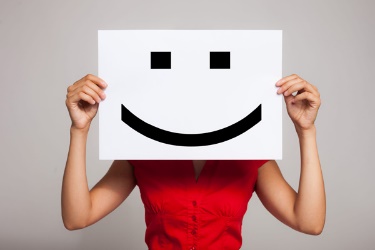 LUNESConocimiento del medioReconoce los órganos de los sentidos, su función, y practica acciones para su cuidado.Comentar con los alumnos ¿Alguna vez has imaginado tu vida sin el sentido de la vista? ¿Qué actividades que realizas ahora, ya no podrías?En un pequeño texto escribe en tu cuaderno como cambiaria tu vida actual sin el sentido de la vista.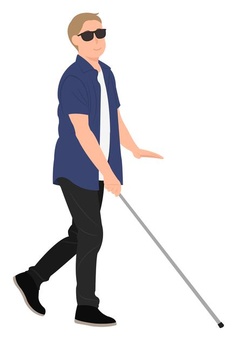 LUNESLengua maternaLee los textos e identifica qué información le ofrece cada uno sobre el tema de su interés. Comparte lo aprendido sobre el tema de su interés al reconocer qué sabía y qué descubrió con las lecturas.¿Sabías que cada que lees un texto aprendes algo nuevo para tu vida?Escoge un texto de cualquier libro, léelo en voz alta y en tu cuaderno escribe lo que has aprendido nuevo de esta pequeña lectura.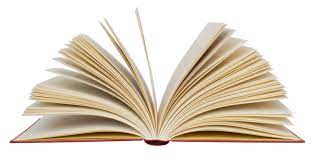 Vida saludableExpresa razones acerca de por qué los alimentos procesados ponen en riesgo la salud, con base en los sellos de advertencia que presentan.Responde las siguientes preguntas en tu cuaderno:¿Que son los alimentos procesados?¿Por qué los alimentos procesados ponen en riesgo la salud?Haz una lista y menciona 10 alimentos procesados.ASIGNATURAAPRENDIZAJE ESPERADOACTIVIDADESIndicaciones del maestro según la nueva modalidadMARTES Lengua maternaLee los textos e identifica qué información le ofrece cada uno sobre el tema de su interés.Registra en notas lo más relevante del proceso seleccionado encontrado en cada fuente.Investigar y responder en el cuaderno:¿Qué tipos de libros existen?¿Te gusta aprender cosas nuevas?Si dedican 15 minutos a leer un texto nuevo cada día aprenderás miles de palaras y conocimientos nuevos. Escribir en el cuaderno el título de la lectura que leyerón el día de hoy.MARTES MatemáticasResuelve problemas de suma y resta connúmeros naturales hasta 1 000.Realizar la siguiente actividad en tu cuaderno:Escribir dos números que al restarlos den como resultado la cantidad indicada.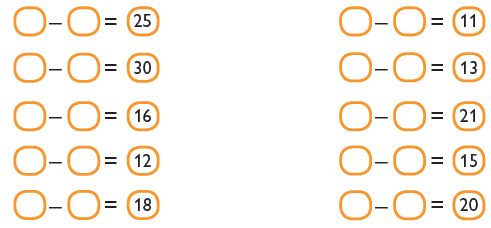 Realiza la actividad de la página 29 de tu libro de matemáticas.MARTESFormación Cívica y ÉticaReconoce la satisfacción de necesidades básicas de salud, educación, alimentación y vivienda como parte de sus derechos.Responder en el cuaderno:¿Qué son las necesidades básicas?¿Cuáles son las necesidades básicas de todo ser humano?Realizar la actividad de la página 18 y 19 de tu libro de formaciónASIGNATURAAPRENDIZAJE ESPERADOACTIVIDADESIndicaciones del maestro según la nueva modalidadMIÉRCOLES  Conocimiento del medioReconoce los órganos de los sentidos, su función, y practica acciones para su cuidado.Hacer un cartel en tu cuaderno donde invites a las personas a cuidar y a proteger sus sentidos del cuerpo, la importancia que tiene cada uno de ellos.MIÉRCOLES  Lengua maternaRevisa y corrige, con ayuda del profesor, la coherencia y propiedad de sus notas: escritura convencional, ortografía.Realizar la siguiente actividad en tu cuaderno, cambia letras y forma palabras nuevas: Ejemplo: 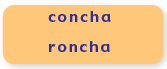 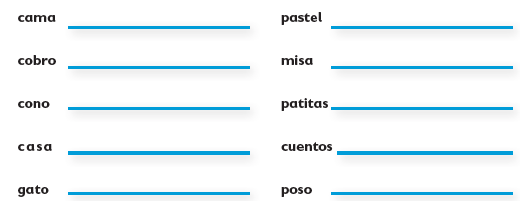 Realizar la página 36 de tu libro de español.MIÉRCOLES Matemáticas Resuelve problemas de suma y resta connúmeros naturales hasta 1 000.Realizar las siguientes restas de dos cifras en tu libreta.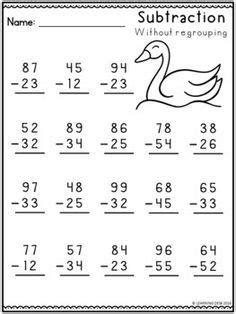 Realiza la página 30 y 31 del libro de matemáticas. Formación cívica Reconoce la satisfacción de necesidades básicas de salud, educación, alimentación y vivienda como parte de sus derechos (2°)Imagina que, al estar en la luna, tuvieras que buscar satisfacer todas tus necesidades ¿Qué harías para comer, vestirte y estar sano?¿Qué harías para estar contento, poder jugar y aprender cosas nuevas?Contesta en tu cuaderno.  Lee y analiza la actividad de la página 20 y 21 de tu libro de texto.ASIGNATURAAPRENDIZAJE ESPERADOACTIVIDADESIndicaciones del maestro según la nueva modalidadJUEVESMatemáticasResuelve problemas de suma y resta con números naturales hasta 1 000.Resolver los siguientes problemas en el cuaderno: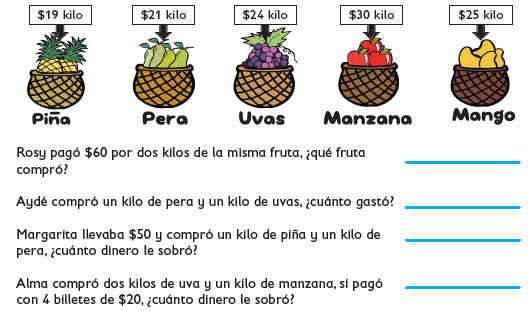 Realizar la actividad de la página 33 y 34 de tu libro de matemáticas.JUEVES Conocimiento del medioReconoce los órganos de los sentidos, su función, y practica acciones para su cuidado.Responde las siguientes preguntas en la libreta.¿Cuál de los 5 sentidos es el más importante para ti?¿Qué cosas no podrías realizar a falta de ese sentido?¿Cuál consideras es el menos importante?¿todos son iguales de esenciales en nuestra vida?¿Cómo cuidas tus sentidos? JUEVES Lengua maternaEscribe textos sencillos de manera espontánea.Inventar una historia corta usando los personajes y objetos del siguiente recuadro. ASIGNATURAAPRENDIZAJE ESPERADOACTIVIDADESIndicaciones del maestro según la nueva modalidadVIERNES MatemáticasResuelve problemas de suma y resta con números naturales hasta 1 000Completar la siguiente tabla en tu cuaderno: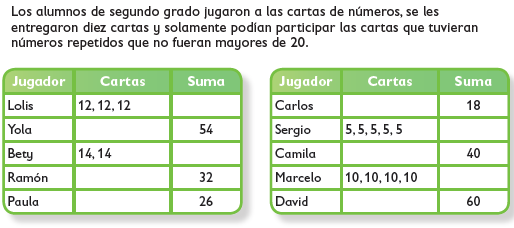 Realizar la página 35 de tu libro de matemáticas.VIERNESConocimiento del medio Describe costumbres, tradiciones, celebraciones y conmemoraciones del lugar donde vive y cómo han cambiado con el paso del tiempo.Describir y dibujar una costumbre que celebren cada año en tu familia y pregunta a un miembro de tu familia ¿Cómo lo celebraban antes? ¿Cómo ha cambiado con los años?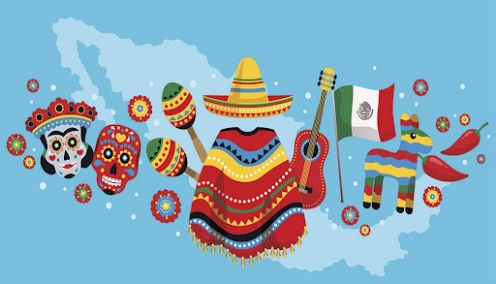 Realizar la actividad de la página 31 y 32 de tu libro de conocimiento del medio.VIERNESEducación Socioemocional Practica hábitos para fortalecer su capacidad de valerse por sí mismo en el ámbito personal, social y escolar.Un hábito es una actividad que se realiza frecuentemente y te permite hacer mejor las cosas.Escribir dos acciones en las que demuestres que te puedes valer por ti mismo.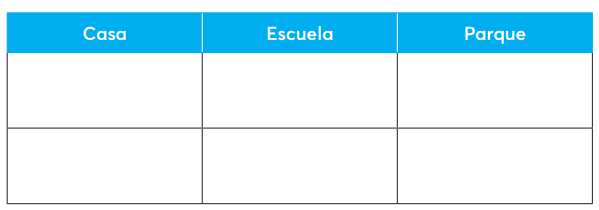 Vida saludable Reconoce que existen enfermedades transmisibles y que la práctica de higiene y limpieza reduce el riesgo de contraerlas.Investigar y escribir una lista de enfermedades que son fáciles de contagiar pero se reduce el riesgo de contraerlas con higiene.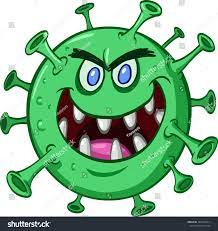 